Załącznik nr 1 do SIWZ O F E R T Apieczęć wykonawcy					Dla						Komunalnego Przedsiębiorstwa						Komunikacyjnego Sp. z o.o.						ul. Składowa 7						15-399  BiałystokZłożona przez:..........................................................................................................................................				imię i nazwisko lub nazwa firmy..........................................................................................................................................				adres..........................................................................................................................................NIP                                                            REGON                                         tel (faks)…………………………………………………………………………………………strona www                                                                                            e - mail jako odpowiedź na ogłoszenie o przetargu nieograniczonym KPK/ZP/ON/74/18 zamieszczone w Dzienniku Urzędowym Oficjalnych Publikacji WE 
Nr 2018/S 131-299443 z dnia 11.07.2018r i na stronie internetowej www.kpk.bialystok.pl, na hurtowe dostawy oleju napędowego transportem wykonawcy składam niniejszą ofertę.1. Ofertę składam/y: w imieniu własnym/*w imieniu przedsiębiorców (jako konsorcjum)/*:   ……………………………………………………………………………………………   ………………………………………………………………………………………………2. Oferta została przygotowania zgodnie ze wskazaniami Specyfikacji Istotnych Warunków Zamówienia (siwz) dla tego postępowania3. Oferuję dostawy oleju napędowego standardowego i oleju napędowego o polepszonych właściwościach niskotemperaturowych, spełniającego wymagania jakościowe określone w rozdz. III siwz dla powyższego postępowania, w łącznej ilości 3 300 000 l.   W zależności od potrzeby Zamawiającego przyjmuję możliwość zwiększenia lub zmniejszenia o 10% dostaw paliwa w stosunku do podanej wyżej ilości.   Dla potwierdzenia jego zgodności z wymaganiami SIWZ dostarczę zakładowe normyproducenta/* orzeczenia laboratoryjne/* dla oleju standardowego i o polepszonych właściwościach niskotemperaturowych w ilości …… szt. po wezwaniu przez Zamawiającego.4. Producent/ dostawca oferowanego oleju napędowego.4.1 Olej napędowy standardowy, którego oferuję produkowany jest przez …………………..   …………………….…………………….i nosi nazwę handlową: …………………………                                             (podać nazwy, NIPy i kraje wszystkich producentów)4.2  Olej napędowy o polepszonych właściwościach niskotemperaturowych produkowany   jest  przez ……………………………………………...i nosi nazwę handlową: …….  ………………………………….     (wymienić nazwy i kraje wszystkich producentów).4.3 Oferowane oleje napędowe będę dostarczał zakupując je bezpośrednio od producentów/* od innych, rzetelnych  dostawców/*: ………………………………………………………….……………………………………………………………………….				(podać nazwy i NIP wszystkich producentów/dostawców)5. Przedmiotowe dostawy oleju napędowego na warunkach opisanych w SIWZ wykonam za    cenę wyliczoną zgodnie z zapisami tabeli:  Zapis słowny kwot podanych w tabeli:   - cena jednostkowa   oleju napędowego netto................................................................. PLN   -  cena zamówienia netto …………………………............................................................ PLN.   - łączna kwota całego zamówienia na olej napędowy brutto .................................................   …………………………………………………………………………….. PLN, w tympodatek VAT(…… %) w kwocie……………… PLN**.   Podane kwoty stanowią: koszt dostawy oleju napędowego standardowego (obliczone zgodnie z instrukcją w SIWZ). Cena oleju napędowego została ustalona na dzień 11.04.2018r i obejmuje koszty transportu paliwa do siedziby Zamawiającego i wszystkie składniki ceny, za które zobowiązany jest zapłacić Zamawiający, za należyte wykonanie zamówienia.      Cena dostarczanego przeze mnie paliwa będzie waloryzowana zgodnie z zapisami    SIWZ dla tego postępowania a podstawą waloryzacji będzie cena oleju napędowego    standardowego podana w tabeli z odniesieniem jej do ceny rynkowej w dn. 11.04.2018r w PKN Orlen – str internetowa:         http://www.orlen.pl/PL/DlaBiznesu/HurtoweCenyPaliw/Strony/Archiwum.aspx 6. Dla wykazania spełniania warunków udziału w postępowaniu będę/* nie będę/* korzystał ze zdolności podmiotów trzecich w zakresie: zdolności technicznej/*, zawodowej/*,     finansowej/*, ekonomicznej/* na warunkach określonych w 22a ust.1 ustawy Pzp. Podmioty te nie będą podwykonawcami w czasie realizacji zamówienia./*       W przypadku korzystania przez Wykonawcę ze zdolności podmiotów trzecich na warunkach określonych w art. 22a ust.1 ustawy Pzp należy w formularzu JEDZ w części II sekcja C wskazać nazwy tych podmiotów oraz podać zakres w jakim będzie korzystał z tych zdolności.6.1 Dla wykazania spełniania warunków udziału w postępowaniu będę/* nie będę/* korzystał ze zdolności podmiotów trzecich w zakresie: zdolności technicznej/*, zawodowej/*,      finansowej/*, ekonomicznej/* na warunkach określonych w 22a ust.1 ustawy Pzp. Podmioty te będą podwykonawcami części zamówienia  w czasie jego realizacji./*    W przypadku korzystania przez Wykonawcę ze zdolności podmiotów trzecich na warunkach określonych w art. 22a ust.1 ustawy Pzp i jednocześnie podmioty te będą  podwykonawcami, należy w formularzu JEDZ w części II sekcja D wskazać nazwy i adresy firm tych podwykonawców oraz podać zakres części zamówienia , które będą wykonywały.7. Zamierzam powierzyć podwykonawcy (nazwa i adres firmy) ……………………………….  ……………………………………………………………………………………………….  czynności związane z transportem powierzonego paliwa.//*8. Zamówienie obejmujące dostawy paliwa będę realizować sukcesywnie w postaci pojedynczych dostaw w ilościach .............. l, w terminie wskazanym w otrzymanym zamówieniu, złożonym w mojej siedzibie, w formie faksu na nr ……………. lub e-maila na adres e-mail……………… .  Zamówienie będę realizować po podpisaniu umowy i złożeniu zamówienia przez Zamawiającego. Planowany termin zakończenia realizacji zamówienia - 31.08.2019r.9. Wyznaczam termin płatności w ilości .… dni od dnia doręczenia prawidłowo wystawionej   faktury VAT do zamawiającego, w formie przelewu na rachunek bankowy wskazany w fakturze.10. Gwarantuję zachowanie właściwości fizyko – chemicznych dostarczanego oleju    napędowego przez okres ...... miesięcy od daty jego dostawy do Zamawiającego. 11. Oświadczenia.1/Oświadczam, że zapoznałem się z siwz sporządzoną dla tego postępowania, wszystkimi załącznikami do niej i nie wnoszę do nich żadnych zastrzeżeń.2/ Oświadczam, że jako wykonawca spełniam wszystkie warunki udziału w postępowaniu oparte na przepisach ustawy Pzp, zawarte w art.22, ust. 1 (tj. Dz. U. z 2015r poz. 2164 ze zm.) oraz nie spełniam przesłanek wykluczenia zawartych w art. 24 ust 1 pkt 12 -23 i ust 5 pkt. 1,2, 8 ustawy  Pzp, co potwierdzam załączonym oświadczeniem JEDZ stanowiącym załącznik Nr ... do oferty3/ Wadium w wysokości ………………… PLN zostało wniesione w dniu .................... w formie.....................................................     4/ Oświadczam/y, że w przypadku wyboru mojej/naszej oferty zobowiązuję/emy się do      wykonania zamówienia za wynagrodzeniem podanym w ust 5.5/ Oświadczam/my, że stosownie do postanowień 91 ust. 3a ustawy Pzp - wybór oferty:    a) będzie prowadził do powstania obowiązku podatkowego,/*    b) nie będzie prowadził do powstania obowiązku podatkowego/*    u Zamawiającego, zgodnie z przepisami ustawy o podatku od towarów i usług6/ Oświadczam, że uważam się za związanego ofertą przez okres 60 dni, od upływu ostatecznego terminu składania ofert, z uwzględnieniem przepisów art. 182 ust. 6 P z p.7/ W przypadku wybrania mojej oferty zobowiązuję się do wniesienia zabezpieczenia   należytego wykonania umowy w wysokości 2% ceny brutto określonej w ofercie, w   formie………................. .8/ Oświadczam, że zapoznałem się z treścią wzoru umowy i w razie wybrania mojej oferty   zobowiązuję się do jej podpisania na warunkach zawartych w SIWZ, w miejscu i   terminie wskazanym przez zamawiającego.   Umowę podpisywał będzie Pan/Pani .................................................................................                                                                          imię i nazwisko oraz funkcja   – zgodnie z KRS/na podstawie pełnomocnictwa.* 9/ Wyznaczamy następujące osoby do kontaktów z Zamawiającym podczas realizacji   dostaw:   9.1 w sprawach technicznych:   Pan/Pani ............ tel..........fax................... (jeśli posiada), mail ...............   9.2 w sprawach finansowych   Pan/Pani ............ tel..........fax................... (jeśli posiada), mail ............... 10/ Oświadczam, że będące w mojej dyspozycji środki finansowe, potencjał techniczny i    kadrowy mimo, że aktualnie realizuję … (ilość umów) kontrakty na dostawy paliw w    ilości ………… litów miesięcznie zapewnią terminową i należytą realizację przedmiotu    zamówienia.     11/ Oświadczam, że wyrażam zgodę na ustalanie ilości dostarczanego oleju napędowego przez pomiar legalizowanymi urządzeniami kontrolo-pomiarowymi typu Site Sentinel produkcji PetroVent zamontowanych w zbiornikach Zamawiającego i w rzeczywistej temperaturze cieczy w podziemnym zbiorniku. 12. Zobowiązuję się ponieść koszty przygotowania i złożenia oferty z wyłączeniem sytuacji opisanej w art.93 ust. 4 Pzp.13. Oferowany olej napędowy będzie dostarczany cysternami samochodowymi spełniającymi wymagania określone w obowiązujących przepisach i SIWZ dla niniejszego postepowania, z baz paliwowych :   - magazynu własnego o pojemności zbiorników………………, typu podziemnego/*        naziemnego/*, znajdującego się w …………………………………………….………… /*,z uwagi na pojemność zbiorników magazynowych i wielkość obrotu paliwem badania laboratoryjne oferowanego oleju napędowego w zakresie parametrów fizyko – chemicznych wykonywane są średnio co ……. dni.   - z bazy paliwowej należącej do dostawcy………………………………………………… ,     znajdującej się w  ……...................................................................................................../*   - z bazy paliwowej producenta oferowanego oleju napędowego ………………………….    …………………znajdującej się w  ……............................................................................/* 14. Oferta została złożona na .......stronach kolejno ponumerowanych od nr ....do nr ....... . 15. Zastrzegam/y jednocześnie, że informacje zawarte w druku OFERTY poz ….. /* w     Załączniku nr ___ do oferty /* stanowią tajemnicę przedsiębiorstwa w rozumieniu przepisów art. 11 ust 4 ustawy z dnia 16.04.1993r O zwalczaniu nieuczciwej konkurencji (tekst ujedn. Dz. U. z 1993r nr 47 poz. 211) i nie mogą być udostępniane innym Wykonawcom biorącym udział w postępowaniu.      W załączeniu dokumenty uzasadniające zastrzeżenie wskazanych informacji/*.16. Do druku OFERTA załączam następujące dokumenty - załączniki:     1……………………………………..     2 ……………………………………     3 ……………………………………* - niepotrzebne skreślić		** - podanie ceny brutto lub netto całego zamówienia zależy od oświadczenia wykonawcy w spr podatku VAT.     ................................, dnia .................		                 ....................................................	           						   upełnomocniony przedstawicieluwagi: wykonawca może podać w druku oferty informacje, które uzna za istotne, a które nie wynikają z treści wzoru.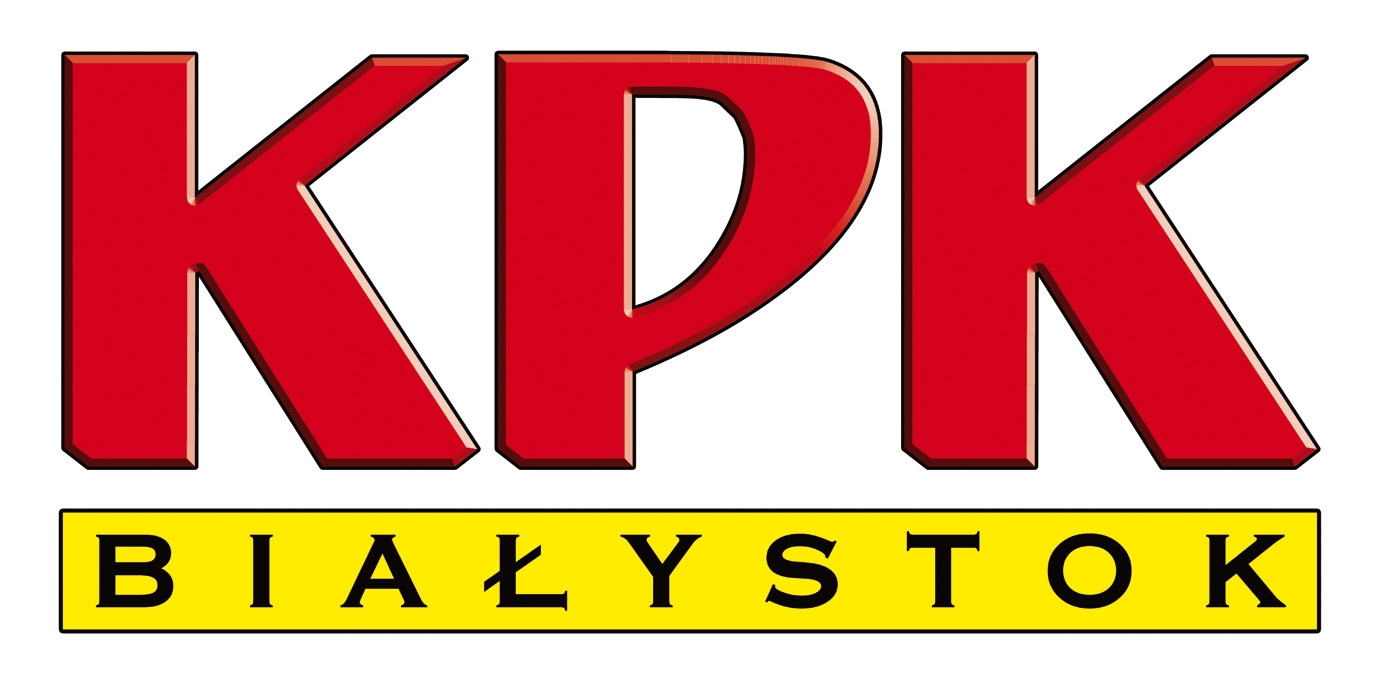 KOMUNALNE PRZEDSIĘBIORSTWO KOMUNIKACYJNE Sp. z o. o.15-399 Białystok, ul. Składowa 7Przedmiot zamówieniaCenajednostkowanetto (zł)ZamawianaIlość :( l )(Godz.)Cena zamówienia netto ( zł )Stawkapodatku VATŁączna kwota zamówieniabrutto ( zł )123456Olej napędowy……….3 300 000………….……%.…………….